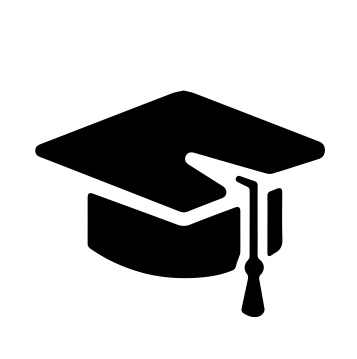 Всероссийский информационно – образовательный портал «Магистр»Веб – адрес сайта: https://magistr-r.ru/СМИ Серия ЭЛ № ФС 77 – 75609 от 19.04.2019г.(РОСКОМНАДЗОР, г. Москва)МОП СФО Сетевое издание «Магистр»ИНН 4205277233 ОГРН 1134205025349Председатель оргкомитета: Ирина Фёдоровна К.ТЛФ. 8-923-606-29-50Е -mail: metodmagistr@mail.ruИОР «Магистр»: Елена Владимировна В.Е -mail: magistr-centr@mail.ruГлавный редактор: Александр Сергеевич В.Е-mail: magistr-centr@magistr-r.ruПриказ №005 от 15.12.2023г.О назначении участников конкурса «Моя профессия - мое будущее»Уважаемые участники, если по каким – либо причинам вы не получили электронные свидетельства в установленный срок (4 дня с момента регистрации), просьба обратиться для выяснения обстоятельств по электронной почте: metodmagistr@mail.ru№УчреждениеФИОРезультат1КИТиСПозднякова Галина Анатольевна, Моравская Мария АртëмовнаI степень (победитель)2ГБУ КО  ПОО КИТИС, г. КалининградТютюнова Елена Викторовна, Власов АлексейI степень (победитель)3ГБУ КО  ПОО КИТИС, г. КалининградТютюнова Елена Викторовна, Косогова Милана НиколаевнаI степень (победитель)